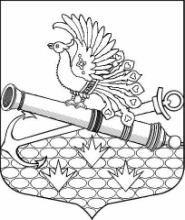 МЕСТНАЯ АДМИНИСТРАЦИЯМУНИЦИПАЛЬНОГО ОБРАЗОВАНИЯ МУНИЦИПАЛЬНЫЙ ОКРУГ ОБУХОВСКИЙП О С Т А Н О В Л Е Н И Е Санкт-ПетербургО внесении изменений в Постановление МА МО МО Обуховский от 05.10.2021 № 52 «Об утверждении муниципальной программы на 2022 год  «Развитие на территории муниципального образования физической культуры  и массового спорта»» В соответствии с Бюджетным кодексом РФ, Законом Санкт-Петербурга от 23.09.2009                          № 420-79 «Об организации местного самоуправления в Санкт-Петербурге», местная администрация муниципального образования муниципальный округ Обуховский ПОСТАНОВЛЯЕТ: Внести изменения в муниципальную программу на 2022 год «Развитие на территории муниципального образования физической культуры и массового спорта», утвержденную Постановлением МА МО МО Обуховский от 05.10.2021 № 52 (в ред. постановления от 23.11.2021 № 89, от 20.05.2022 № 16), изложив «План реализации муниципальной программы» и «Обоснование и расчеты необходимого объема финансирования программы» в новой редакции согласно приложению к настоящему постановлению.Контроль за исполнением настоящего постановления оставляю за собой. ПЛАН РЕАЛИЗАЦИИ МУНИЦИПАЛЬНОЙ ПРОГРАММЫОБОСНОВАНИЕ И РАСЧЕТЫ НЕОБХОДИМОГО ОБЪЕМА ФИНАНСИРОВАНИЯ ПРОГРАММЫ«Развитие на территории муниципального образования физической культуры                                            и массового спорта», КБК  951 1102 4870100240 244  «30» сентября 2022 года                                        № 32Глава местной администрации  И.О. Кудровский  №п/пНаименование мероприятияНатуральные показатели СрокиисполненияДенежные показатели    (тыс. руб.)  1.Самостоятельные занятия на территориях спортивных площадок, обустроенных за счет средств бюджета МО МО Обуховский 10 950  человекВ течение года (ежедневно)0ИТОГО0,0№ п/пНаименование мероприятияРасчет и обоснованиеобщая сумма, (тыс. руб.)1.2.Самостоятельные занятия на территориях спортивных площадок, обустроенных за счет средств бюджета МО МО ОбуховскийИз расчета, что на 26 спотивных площадках ежедневно занимается 1 житель округа30*365 дней =  10 950 человек0,0ИТОГО0,0